Komponistinnen in Luxemburg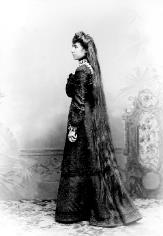 Musikwissenschaftliches Forschen entdeckenEin Workshop für Schülerinnen und Schüler: Erkunden, Kombinieren, VerstehenWissenschaft ist kompliziert? Forschung nur etwas für Studierte? Und das Ergebnis sowieso uninteressant und für die heutige Zeit irrelevant? Ganz im Gegenteil! Und daher gilt es, mit genau diesen Vorurteilen aufzuräumen!Ziel des Workshops ist es, Kindern und Jugendlichen das Thema Musikforschung anhand von praktischen Beispielen näher zu bringen. Sie werden selbst zu Forscher:innen, erkunden Quellen und gehen auf detektivische Spurensuche. Ohne Vorkenntnisse wird direkt in die Materie eingestiegen: das natürliche Rätselfieber dient als Antrieb, Biografie und Musik einer luxemburgischen Komponistin auf ganz besondere Weise kennenzulernen.So entdecken die Schüler:innen ein neues Berufsfeld, mit dem sie im Alltag wenig Berührungspunkte haben. Archiv- und Quellenarbeit werden von ihrem verstaubten Image befreit, die (Musik)-wissenschaft und Forschung zu einer greifbaren Praxis.Geforscht wird entweder zu Helen Buchholtz (1877–1953), zentrale Figur des « Salons », oder zu Béby Kohl-Thommes (1923–2016), die neben ihrer Kompositionstätigkeit vor allem als Sopranistin aktiv war.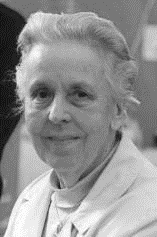 Der Workshop wird multilingual (lux., dt., frz.) durchgeführt, wobei die sprachlichen Anforderungen selbstverständlich an das Niveau der Klassen angepasst werden. Musikalisches Vorwissen ist nicht erforderlich. Der Workshop wird in zwei unterschiedlichen Schwierigkeitsgraden angeboten:Version „Piccolo“: Fondamental Cycle 4; Secondaire 7e und 6eVersion „Kontrabass“: Secondaire 3e, 2e und 1eBegleitet und unterstützt werden die Schüler:innen von Noemi Deitz und Marvin Deitz, einem erfahrenen musikwissenschaftlichen Team aus Hamburg. Kooperierender Projektleiter ist Claude Weber, Pianist, Grundschul- und Musikpädagoge sowie Koordinator des « Le Salon de Helen Buchholtz ».Organisiert und finanziert wird der Workshop von www.lesalondehelenbuchholtz.lu  und der Fondation Sommer für und über das Projekt MUGILUX (https://history.uni.lu/mugilux/ ).Der Workshop findet im neu renovierten Bridderhaus in Esch-sur-Alzette statt, wo vom 22.9.2022 bis zum 22.12.2022 „Le Salon de Helen Buchholtz“ in einem einmaligen Salon-Ambiente zu Konzerten, Konferenzen und einer Ausstellung rund um die Komponistin Helen Buchholtz (1877-1953) und ihre Zeit einlädt.Dauer:2 StundenTermine:Dienstag, 4. Oktober 2022Mittwoch, 5. Oktober 2022Donnerstag, 6. Oktober 2022Freitag, 7. Oktober 2022Montag, 10. Oktober 2022Dienstag, 11. Oktober 2022Mittwoch, 12. Oktober 2022Donnerstag, 13. Oktober 2022Uhrzeit:morgens zwischen 8:00 und 11:30 (nach Absprache)nachmittags zwischen 12:00 und 15:30 (nach Absprache)morgens zwischen 8:00 und 11:30 (nach Absprache)nachmittags zwischen 12:00 und 15:30 (nach Absprache)Anmeldung:Bitte das Formular ausfüllen und an workshop@le-salon.lu senden.Bitte das Formular ausfüllen und an workshop@le-salon.lu senden.Komponistinnen in Luxemburg – Musikwissenschaftliches Forschen entdeckenAnmeldungName der Lehrperson: Schule: Handynummer der Lehrperson: E-Mailadresse der Lehrperson:  Piccolo: 	Cycle 4.1.  	Cycle 4.2.  	7e secondaire  	6e secondaire  Kontrabass: 	3e secondaire  	2e secondaire  	1e secondaire Anzahl Schüler:innen : Zu welcher Person soll geforscht werden?Helen Buchholtz (1877–1953) 	 Béby Kohl-Thommes (1923–2016) Termin (bitte wählen sie die Uhrzeit im Rahmen der in der Beschreibung angegebenen Zeitfenster)1. Wahl: 	Dienstag, 4. Oktober 2022				Mittwoch, 5. Oktober 2022				Donnerstag, 6. Oktober 2022				Freitag, 7. Oktober 2022		 		gewünschte Uhrzeit: 		Montag, 10. Oktober 2022				Dienstag, 11. Oktober 2022				Mittwoch, 12. Oktober 2022				Donnerstag, 13. Oktober 2022	2. Wahl (zur Sicherheit): 	gewünschte Uhrzeit: Bemerkungen: 